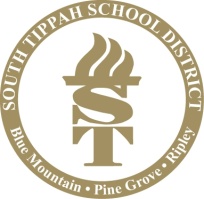 South Tippah School DistrictParent and Family Engagement PlanBoard Approval Date: June 20, 2023	Implementation Date: July 1, 2023Superintendent:  Tony ElliottSchool Board President: Kerry CockrellFederal Programs Director:  Kelly GatesSouth Tippah School DistrictParent and Family Engagement PlanEach school will convene an annual meeting within the first month of each school year inviting all parents of the school to inform parents that the school is a Title I school, Title I requirements, and their right to be involved in planning and activities of the Title I program. For the parents’ convenience, annual meetings will be held on each Title I campus in the district, and parents have the flexibility to attend whichever meeting is most convenient for them regardless of the school their child attends in the district.   All parents will be invited to join a Parent Advisory Committee that will:Plan, review and improve the Title I program and the School Parental Involvement PolicyReview and improve the Parent / School CompactPlan parent involvement activitiesThe Parent Advisory Committee at each school will meet twice (once during each semester).The school will convene at least one meeting for all parents each year to provide parents with information about:The programs in Title I The curriculum in use in the district The importance of Family Literacy Academic assessments used by the district Each school will submit comments and concerns that are voiced by parents at all of the above mentioned meetings to the Federal Programs Director at the District Office.  The Parent/Student/School Compact will be discussed with parents during initial Parent Orientation meetings at each school.  The compact will be part of the school handbook.  The compact will be revised by the Parent Advisory Committee throughout the year with all comments and concerns voiced by any parent at Ripley Elementary being considered.Parental Involvement capacity will be built at each school through the implementation of annual meetings.  These meetings will serve to give parents a forum to voice their opinion.  These continued meetings will help parents to grow into the education partners that the schools need to be successful.  Parents of students at each school who speak a language other than English will be made to feel welcome to participate by the presence of an interpreter at parent involvement activities and parent orientation meetings.  As often as is practical, messages will be sent home in a language that ELL students will understand.   Each school will ensure that parents with disabilities are encouraged to participate by holding meetings in facilities that are beneficial to those with disabilities and by actively seeking to know what disabilities might be hindering parent participation.  Virtual Option for Attendance – In the event that an in-person meeting for a Parent and Family Engagement event is not possible, a hybrid or virtual meeting will be held. Every effort will be made to have in-person events when possible. 